BEHANDELINGSBLAD  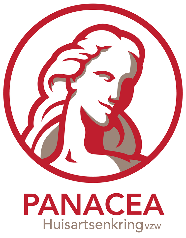 DATUMONDERZOEK EN DIAGNOSE BEHANDELING EN OPVOLGING 